СУМСЬКА МІСЬКА РАДАVІІІ СКЛИКАННЯ ІV СЕСІЯРІШЕННЯРозглянувши звернення Військової частини 3051 Національної гвардії України щодо включення до Переліку другого типу нерухомого майна комунальної власності Сумської міської територіальної громади за адресою: м. Суми,                            вул. Плодова, буд. 2, відповідно до статей 6, 15 Закону України «Про оренду державного та комунального майна» від 03.10.2019 № 157-ІХ, пункту 28 Порядку передачі в оренду державного та комунального майна, затвердженого постановою Кабінету Міністрів України від 03.06.2020 № 483 «Деякі питання оренди державного та комунального майна», враховуючи пропозиції постійної комісії з питань законності, взаємодії з правоохоронними органами, запобігання та протидії корупції, місцевого самоврядування, регламенту, депутатської діяльності та етики, з питань майна комунальної власності та приватизації Сумської міської ради (протокол від 22 січня 2021 року № 2) керуючись статтею 25, частиною п’ятою статті 60 Закону України «Про місцеве самоврядування в Україні», Сумська міська радаВИРІШИЛА:1. Внести зміни в додаток до рішення Сумської міської ради                                                  від 23 вересня 2020 року № 7392-МР «Про затвердження Переліку другого типу об’єктів комунальної власності Сумської міської об’єднаної територіальної громади, що підлягають передачі в оренду без проведення аукціону», доповнивши його наступним пунктом:2. Організацію виконання цього рішення покласти на першого заступника міського голови Бондаренка М.Є.Сумський міський голова                                                                            О.М. ЛисенкоВиконавець: Клименко Ю.М.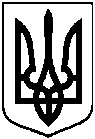 від 24 лютого 2021 року № 473-МРм. СумиПро внесення змін до рішення Сумської міської ради від 23 вересня 2020 року                 № 7392-МР «Про затвердження Переліку другого типу об’єктів комунальної власності Сумської міської об’єднаної територіальної громади, що підлягають передачі в оренду без проведення аукціону»18.м. Суми, 
вул. Плодова, буд. 2Адмінбудівля (А-ІІ) площею 1729,5 кв.м;Котельня (Б), площею 73,2 кв.м;КПП (П) площею 40,0 кв.м; Сараї (Г, Д, Е);Бесідки (Ж, З, У, Ф, Х, Ц, Ч, Ш); Трансформаторна підс. (Т); Погріби (п/г, п/г 1); Огорожа (№ 1-4); Замощення (№ 1)розміщення Військової частини 3051 Національної гвардії України1842,7